I JORNADA BUENOS TRATOSFORMULARIO DE INSCRIPCIÓN Casa de la Cultura de Avilés2 de diciembre de 2017 (9:30 a 14:30 h)Entidad (si pertenece a alguna):___________________________________________________________________Cargo: 											Nombre:   					  Apellidos: 	_______________________		Dirección:					_________________________________Código Postal:	______________Población:										______Teléfono:					      E-mail: 			______Para cuestiones organizativas pueden contactar con: 985561882Correo electrónico: educacion@ayto-aviles.es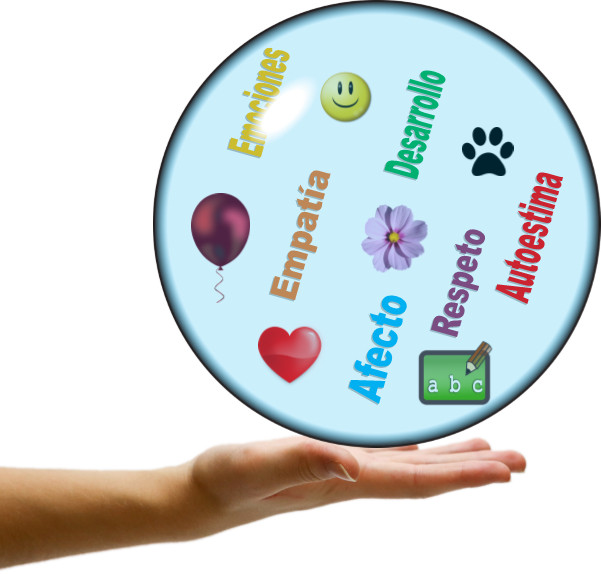 